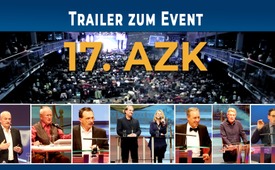 17. AZK: Trailer zum Event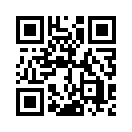 Vor über 12 Jahren von Ivo Sasek ins Leben gerufen, ist die AZK (Anti-Zensur-Koalition) heute zu einer Massenbewegung geworden. Die 17. AZK-Konferenz am 23. November 2019 war ein fantastischer Tag. Live dabei waren 3.000 Gäste - mit Liveübertragung in über 15 Länder. Am Rednerpult: Eva Herman, Andreas Popp, Ivo Sasek, Ernst Wolff, Heinz Pommer, Bernd Udo Hack, Erich Hambach und Klaus Weber. Alle Referate und viele Highlights sind in der Endverarbeitung und demnächst online. Werde informiert, sobald ein neuer Beitrag online ist: <a href="https://www.anti-zensur.info/abo">www.anti-zensur.info/abo</a>„Guten Abend, meine Damen und Herren!“ Vor über 12 Jahren von Ivo Sasek ins Leben gerufen, ist die AZK heute zu einer Massenbewegung geworden. Es war ein fantastischer Tag. Die 17. AZK-Konferenz am 23. November 2019: Eva Herman &amp; Andreas Popp - Europa und dessen Zukunft.  Ivo Sasek – „Am Volk vorbei – aber richtig! (Zweiter Aufruf an die Rest-Justiz)&quot;.  Ernst Wolff - Globales Finanzsystem: Die Lunte brennt.  Heinz Pommer - Das Ground Zero Modell.  Bernd Udo Hack - Wir brauchen ein neues Geldsystem - das gegenwärtige ist Unrecht . Erich Hambach - &quot;Geheime Killer&quot; - wie unser aller Gesundheit bedroht wird!  Klaus Weber - Der betrügerische &quot;Softwarefehler&quot; der Mobilfunklobby. Alle Referate und viele Highlights sind in der Endverarbeitung und demnächst online. Abonniere jetzt unseren kostenlosen AZK-Newsletter und werde informiert, sobald ein neuer Beitrag online ist: www.anti-zensur.info/abo AZK – ein unvergessliches Ereignis, auch für Dich!von es.Quellen:-Das könnte Sie auch interessieren:#AZK17 - 17. AZK Konferenz - www.kla.tv/AZK17Kla.TV – Die anderen Nachrichten ... frei – unabhängig – unzensiert ...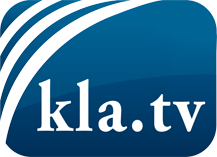 was die Medien nicht verschweigen sollten ...wenig Gehörtes vom Volk, für das Volk ...tägliche News ab 19:45 Uhr auf www.kla.tvDranbleiben lohnt sich!Kostenloses Abonnement mit wöchentlichen News per E-Mail erhalten Sie unter: www.kla.tv/aboSicherheitshinweis:Gegenstimmen werden leider immer weiter zensiert und unterdrückt. Solange wir nicht gemäß den Interessen und Ideologien der Systempresse berichten, müssen wir jederzeit damit rechnen, dass Vorwände gesucht werden, um Kla.TV zu sperren oder zu schaden.Vernetzen Sie sich darum heute noch internetunabhängig!
Klicken Sie hier: www.kla.tv/vernetzungLizenz:    Creative Commons-Lizenz mit Namensnennung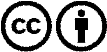 Verbreitung und Wiederaufbereitung ist mit Namensnennung erwünscht! Das Material darf jedoch nicht aus dem Kontext gerissen präsentiert werden. Mit öffentlichen Geldern (GEZ, Serafe, GIS, ...) finanzierte Institutionen ist die Verwendung ohne Rückfrage untersagt. Verstöße können strafrechtlich verfolgt werden.